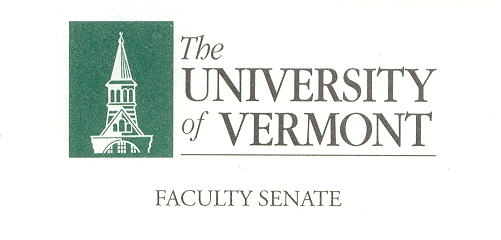 Financial & Physical Planning CommitteeOctober 15, 2018 2:00 – 3:30 pmWaterman 427AMinutesPresent:  Andrew Barnaby (CAS), Bryan Dague (CESS), Terri Donovan (RSENR), Laura Gewissler (LIB), Joel Goldberg (CAS), Timothy Higgins (LCOM), Cathy Paris (Faculty Senate President), Joanne Pencak (GSB), Don Ross (CALS), Walter Varhue (CEMS), Jackie Gillen (GSS)Absent:   Steven Ades (COM), Teresa Cahill-Griffin (CNHS), Walter Varhue (CEMS)Guests: Thomas Chittenden, David RosowskyThe meeting was called to order by chair Barnaby at 2:08 pm in Waterman 427AApproval of September 10, 2018 Minutes. Chair Barnaby moved to approve the minutes as written.  The minutes were approved.Provost. Strategic Investment Fund (SIF).What guides investment decisions?Elevating facultyCreating distinctive programsFoster and enhance interdisciplinary activitySupport student retention and progressInnovationLeverage strengthsHow are they allocated (on average) in each of the last 3 years?Research and Scholarship (Faculty grants, facilities, major equipment, matching funds, grant support) 35%.Teaching and Learning (Gen Ed (WILD), faculty grants, assessment support, classroom improvements) 25%.Student Success (Career Center, internship coordinator, retention, UG research coordinator) 10%.Campus and Culture (building repairs, campus improvements, diversity initiatives, partner hiring) 30%.There was discussion about the First Year Learning communities and the Wellness Environment. FPPC expressed their concerns over the 3 credit WE course.FPPC 2018 / 2019 Ideas. FPPC will continue to discuss and decide how they want to move forward with the WE course credit hours. Andrew encouraged all members of the FPPC to attend the October 22nd meeting where Annie Stevens will be discussing the First Year Experience and the WE community. New business. There was no new business at this time. Adjourn 3:30pmFPPCMonday2:00-3:3011/5/18427a12/3/18427a1/7/193272/4/19427a3/4/19427a4/8/19427a5/6/18427a